MYRON COHEN HIGH SCHOOL SCHOLARSHIP APPLICATION FORM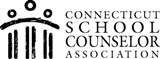 Instructions:Please print all information clearly. Illegible applications will not be considered.Students eligible for this scholarship must be planning on attending a public or private post-secondary school in Connecticut during the 2019-2020 school year, must have been actively involved in community service throughout high school, & student’s school counselor must be a member of the Connecticut School Counselor Association.Along with completed application and submitting a high school resume, students must write an essay that describes how their school counselor has made a positive difference in their life.  Essay must be typed, double-spaced and less than 500 words. Entries must be postmarked no later than March 31, 2019 to Dr. Chaka Felder-McEntire, Scholarship Committee Chair\Windsor High School\50 Sage Park Road\Windsor, CT 06095. Winner will be announced in May, 2019. Scholarship will be paid directly to the Connecticut institution. Questions can be emailed to chakafelder@gmail.com.Personal Information:Education Information:Agreement Statement: I understand that the essay I am hereby submitting becomes property of the Connecticut School Counselor Association (CSCA).  I grant permission to CSCA to publicize my name, school and essay.Student Signature: ______________________________________________  Date: __________________Parent Signature (if student is under age 18): ________________________________________________Appicants Name (last name, first name):E-mail address:Home address (address, city, zip code):high school:School counselor’s name (last name, first name):my school counselor is a member of csca (circle):                 Yes                                                           noconnecticut post-secondary school attending in 2018-2019: